Heinrich-Schickhardt-Schule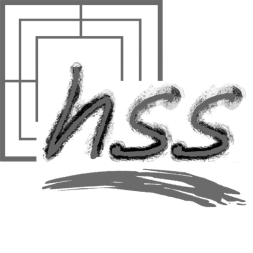 Einjährige BerufsfachschuleEugen-Nägele-Straße 40, 72250 Freudenstadt, Tel.: 07441 920-2401, Fax: 07441 920-2499E-Mail: hss@hss.fds-schule.de, Internet: http://www.hss.fds-schule.deAnmeldeformularNoch fehlende Nachweise (z. B. Vertrag zum Besuch der Berufsfachschule, beglaubigte Kopie oder Abschrift des Abschlusszeugnisses bzw. Versetzungszeugnisses) werde ich unverzüglich nachreichen.…………….			…………………………………	               …………………………..Datum				Unterschrift des gesetzlichen Vertreters		                            Unterschrift des SchülersBerufsfeld (bitte entsprechendes Berufsfeld ankreuzen)Berufsfeld (bitte entsprechendes Berufsfeld ankreuzen)Berufsfeld (bitte entsprechendes Berufsfeld ankreuzen)  Bautechnik		  Körperpflege  Metalltechnik  Rad (Fahrzeugtechnik)  HolztechnikSchülerSchülerSchülerSchülerNameNameVornameVornameGeburtsdatumReligionXXXXXXXXXXXXXXXXGeschlecht (m|w|-)StaatsangehörigkeitXXXXXXXXXXXXXXXXXXXXGeburtsortGeburtsortKreis des Geburtsorts (bei ausländischen Geburtsorten: das Geburtsland)XXXXXXXXXXXXXXXXXXXXXXXXXXXXXXXXXXXXXXKreis des Geburtsorts (bei ausländischen Geburtsorten: das Geburtsland)XXXXXXXXXXXXXXXXXXXXXXXXXXXXXXXXXXXXXXStraße und HausnummerStraße und HausnummerStraße und HausnummerStraße und HausnummerPostleitzahlWohnortWohnortTel.-Nr.Gesetzlicher Vertreter  -  bei Minderjährigen unbedingt ausfüllenGesetzlicher Vertreter  -  bei Minderjährigen unbedingt ausfüllenGesetzlicher Vertreter  -  bei Minderjährigen unbedingt ausfüllenGesetzlicher Vertreter  -  bei Minderjährigen unbedingt ausfüllenNameNameVornameVornameNur auszufüllen, falls abweichend von den Daten des SchülersNur auszufüllen, falls abweichend von den Daten des SchülersNur auszufüllen, falls abweichend von den Daten des SchülersNur auszufüllen, falls abweichend von den Daten des SchülersStraße und HausnummerStraße und HausnummerStraße und HausnummerStraße und HausnummerPostleitzahlWohnortWohnortTel.-Nr.Angaben zur zuletzt besuchten Schule (Zutreffendes bitte ankreuzen)Angaben zur zuletzt besuchten Schule (Zutreffendes bitte ankreuzen)Angaben zur zuletzt besuchten Schule (Zutreffendes bitte ankreuzen)Angaben zur zuletzt besuchten Schule (Zutreffendes bitte ankreuzen)Hauptschule	Werkrealschule	Berufsfachschule	Realschule	Gymnasium	Berufsaufbauschule	SchulnameSchulnameOrtOrtEintrittsjahrzuletzt besuchte KlasseBitte fügen Sie eine Kopie des letzten Schulzeugnisses bei.Bitte fügen Sie eine Kopie des letzten Schulzeugnisses bei.Bitte fügen Sie eine Kopie des letzten Schulzeugnisses bei.Bitte fügen Sie eine Kopie des letzten Schulzeugnisses bei.Ausbildungsbetrieb, mit dem ein Vertrag zum Besuch der Berufsfachschule abgeschlossen wurdeAusbildungsbetrieb, mit dem ein Vertrag zum Besuch der Berufsfachschule abgeschlossen wurdeBetriebsnameTelefonStraßePLZ / OrtHaben Sie schon einmal eine Einjährige Berufsfachschule oder ein Berufsgrundbildungsjahr besucht?		ja  	nein  Falls ja, an welcher Schule?       	Falls ja, Abschluss bestanden?	ja  	nein  